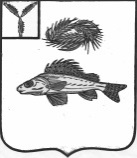    АДМИНИСТРАЦИЯЕРШОВСКОГО МУНИЦИПАЛЬНОГО   РАЙОНА САРАТОВСКОЙ ОБЛАСТИПОСТАНОВЛЕНИЕот  _10.02.2020г._№__111                                                г. ЕршовРуководствуясь  Уставом  Ершовского муниципального района Саратовской области,  администрация Ершовского муниципального района ПОСТАНОВЛЯЕТ:1. Внести в Приложение к постановлению администрации Ершовского муниципального района  Саратовской области  от 06.10.2016г. № 646«Об утверждении  муниципальной программы «Развитие физической культуры, спорта и молодежной политики муниципального образования город  Ершов»  на 2017-2019 годы, следующие изменения:     1.1. В паспорте Программы позицию «Объемы финансового обеспечения муниципальной программы» изложить в новой редакции:«Общий объем  финансирования  муниципальной программы 2017–2019 гг.  составит 123502,4  тыс. руб., из них:в 2017 году – 904,1 тыс. руб.;в 2018 году –44636,2 тыс. руб.;в 2019 году –  77962,1 тыс. руб.,                                                                                                       в том числе:федеральный бюджет  – 46 266,1 тыс. руб., из них:в 2017 году – 0,0 тыс. руб.;в 2018 году – 29594,5 тыс. руб.;в 2019 году – 16 671,6 тыс. руб.;бюджет Саратовской области  – 52587,5 тыс. руб., из них:в 2017 году – 0,0 тыс. руб.;в 2018 году – 3657,8 тыс. руб.;в 2019 году – 48929,7 тыс. руб.бюджет МО г. Ершов –  23 921,8 тыс. руб., из них:в 2017 году – 904,1  тыс. руб.;в 2018 году – 11383,9  тыс. руб.;в 2019 году – 12360,8 тыс. руб.» 1.2.Раздел 6 Программы «Финансовое обеспечение реализации муниципальной программы» изложить в новой редакции: «Общий объем  финансирования  муниципальной программы 2017–2019 гг.  составит 123502,4  тыс. руб., из них:в 2017 году – 904,1 тыс. руб.;в 2018 году –44636,2 тыс. руб.;в 2019 году –  77962,1 тыс. руб.,                                                                                                       в том числе:федеральный бюджет  – 46 266,1 тыс. руб., из них:в 2017 году – 0,0 тыс. руб.;в 2018 году – 29594,5 тыс. руб.;в 2019 году – 16 671,6 тыс. руб.;бюджет Саратовской области  – 52587,5 тыс. руб., из них:в 2017 году – 0,0 тыс. руб.;в 2018 году – 3657,8 тыс. руб.;в 2019 году – 48929,7 тыс. руб.бюджет МО г. Ершов –  23 921,8 тыс. руб., из них:в 2017 году – 904,1  тыс. руб.;в 2018 году – 11383,9  тыс. руб.;в 2019 году – 12360,8 тыс. руб.»;1.3. В паспорте Подпрограммы  1«Развитие физической культуры и спорта муниципального образования город Ершов» позицию «Объемы финансового обеспечения муниципальной подпрограммы» изложить в следующей редакции: «Общий объем финансового обеспечения подпрограммы на 2017-2019 годы  составит 122365,2 тыс. руб., из них:в 2017 году – 498,3   тыс. руб.;в 2018 году – 44211,2  тыс. руб.;в 2019 году –77655,7  тыс. руб.в том числе:федеральный бюджет  – 46 266,1 тыс. руб., из них:в 2018 году – 29 594,5 тыс. руб.;в 2019 году – 16 671,6 тыс. руб.;бюджет Саратовской области  – 52587,5 тыс. руб., из них:в 2018 году – 3 657,8   тыс. руб.;в 2019 году – 48929,7 тыс. руб.,бюджет МО г. Ершов – 23511,7 тыс. руб., из них:в 2017 году – 498,3 тыс. руб.;в 2018 году – 10 959,0   тыс. руб.;в 2019 году – 12054,4 тыс. руб.»    1.4. Раздел 5 Подпрограммы 1«Развитие физической культуры и спорта муниципального образования город Ершов» «Обоснование объема финансового обеспечения, необходимого для реализации подпрограммы» изложить в следующей редакции: «Общий объем финансового обеспечения подпрограммы на 2017-2019 годы  составит 122365,2 тыс. руб., из них:в 2017 году – 498,3   тыс. руб.;в 2018 году – 44211,2  тыс. руб.;в 2019 году –77655,7  тыс. руб.в том числе:федеральный бюджет  – 46 266,1 тыс. руб., из них:в 2018 году – 29 594,5 тыс. руб.;в 2019 году – 16 671,6 тыс. руб.;бюджет Саратовской области  – 52587,5 тыс. руб., из них:в 2018 году – 3 657,8   тыс. руб.;в 2019 году – 48929,7 тыс. руб.,бюджет МО г. Ершов – 23511,7 тыс. руб., из них:в 2017 году – 498,3 тыс. руб.;в 2018 году – 10 959,0   тыс. руб.;в 2019 году – 12054,4 тыс. руб. Сведения об объемах и источниках финансового обеспечения подпрограммы приведены в приложении № 3 к муниципальной программе»    1.5. В паспорте Подпрограммы  2 «Молодежь муниципального образования город Ершов» позицию «Объемы финансового обеспечения муниципальной подпрограммы» изложить в следующей редакции: «Общий объем финансового обеспечения подпрограммы на 2017-2019 годы  составит 1137,2 тыс. руб., из них:в 2017 году –405,8   тыс. руб.;в 2018 году – 425,0  тыс. руб.;в 2019 году –306,4  тыс. руб.»   1.6. Раздел 6  Подпрограммы  2 «Молодежь муниципального образования город Ершов»  «Обоснование объема финансового обеспечения, необходимого для реализации подпрограммы» изложить в следующей редакции: «Общий объем финансового обеспечения подпрограммы на 2017-2019 годы  составит 1137,2 тыс. руб., из них:в 2017 году –405,8   тыс. руб.;в 2018 году – 425,0  тыс. руб.;в 2019 году –306,4  тыс. руб.Сведения об объемах и источниках финансового обеспечения подпрограммы приведены в приложении № 3 к муниципальной программе.»1.7. Приложение № 3 к муниципальной программе «Развитие физической культуры, спорта и молодежной политики муниципального образование город Ершов» на 2017 – 2019 годы изложить в следующей редакции согласно приложению № 1  к настоящему постановлению.2. Сектору по информатизации и программному обеспечению администрации Ершовского муниципального района  разместить настоящее постановление  на официальном  сайте администрации Ершовского муниципального района Саратовской области.3. Контроль за исполнением настоящего  постановления  возложить на заместителя главы администрации  Ершовского муниципального района по социальным вопросам  И. Н. Божко.Глава Ершовского муниципального района			      С.А. ЗубрицкаяПриложение  № 1 кпостановлению администрации  ЕМРот  10.02.2020г.№ 111Приложение № 3 к муниципальной программе «Развитие физической культуры, спорта и молодежной политики  муниципального образования город  Ершов» на 2017 - 2019 годыСведения об объемах и источниках финансового обеспечения муниципальной  программы «Развитие физической культуры, спорта  и молодежной политики    муниципального образования город  Ершов» на 2017 – 2019 годыО внесении изменений  в постановление администрации Ершовского муниципального района от  06.10.2016  г. № 646НаименованиеОтветственный исполнитель (соисполнитель, участник)Источники финансового обеспеченияОбъемы финансового обеспечения (всего, тыс.руб.)в том числе по годам реализации, тыс. руб.в том числе по годам реализации, тыс. руб.в том числе по годам реализации, тыс. руб.НаименованиеОтветственный исполнитель (соисполнитель, участник)Источники финансового обеспеченияОбъемы финансового обеспечения (всего, тыс.руб.)2017201820191234567Муниципальная программа  «Развитие физической культуры, спорта  и молодежной политики    муниципального образования город  Ершов» на 2017 – 2019 годыОтдел культуры, молодежной политики, спорта и туризма  администрации ЕМРОтдел строительства, архитектуры и благоустройства администрации ЕМРВсего:123502,4904,144636,277962,1Муниципальная программа  «Развитие физической культуры, спорта  и молодежной политики    муниципального образования город  Ершов» на 2017 – 2019 годыОтдел культуры, молодежной политики, спорта и туризма  администрации ЕМРОтдел строительства, архитектуры и благоустройства администрации ЕМРБюджет МО г. Ершов24648,8904,1  11383,912360,8Муниципальная программа  «Развитие физической культуры, спорта  и молодежной политики    муниципального образования город  Ершов» на 2017 – 2019 годыОтдел культуры, молодежной политики, спорта и туризма  администрации ЕМРОтдел строительства, архитектуры и благоустройства администрации ЕМРБюджет Саратовской области52587,50,03657,848929,7Муниципальная программа  «Развитие физической культуры, спорта  и молодежной политики    муниципального образования город  Ершов» на 2017 – 2019 годыОтдел культуры, молодежной политики, спорта и туризма  администрации ЕМРОтдел строительства, архитектуры и благоустройства администрации ЕМРБюджет РФ46266,10,029594,516671,6Подпрограмма1 «Развитие физической культуры и спорта муниципального образования город  Ершов»Отдел культуры, молодежной политики, спорта и туризма администрации ЕМРВсего:122365,2498,344211,277655,7Подпрограмма1 «Развитие физической культуры и спорта муниципального образования город  Ершов»Отдел культуры, молодежной политики, спорта и туризма администрации ЕМРБюджет МО г. Ершов23511,7498,310959,012054,4Подпрограмма1 «Развитие физической культуры и спорта муниципального образования город  Ершов»Отдел культуры, молодежной политики, спорта и туризма администрации ЕМРБюджет Саратовской области52587,50,03657,8  48929,7Подпрограмма1 «Развитие физической культуры и спорта муниципального образования город  Ершов»Отдел культуры, молодежной политики, спорта и туризма администрации ЕМРБюджет РФ46266,10,029594,516671,6основное мероприятие 1.1Учебно-методическое и информационное обеспечениеОтдел культуры, молодежной политики, спорта и туризма администрации ЕМРБюджет МО г. Ершов15,412,43,00,0основное мероприятие 1.2 Организация и проведение физкультурных и спортивно-массовых мероприятийОтдел культуры, молодежной политики, спорта и туризма администрации ЕМРБюджет МО г. Ершов522,6147,9131,3243,4основное мероприятие 1.3  Организация и проведение физкультурно-массовых и спортивных мероприятий среди инвалидов и лиц с ограниченными возможностями здоровьяОтдел культуры, молодежной политики, спорта и туризма администрации ЕМРБюджет МО г. Ершов67,015,022,030,0основное мероприятие 1.4 Развитие материально-технической базыОтдел культуры, молодежной политики, спорта и туризма администрации ЕМРБюджет МО г. Ершов189,668,01,6120,0основное мероприятие 1.5Строительство малобюджетных физкультурно-спортивных объектов шаговой доступностиОтдел культуры, молодежной политики, спорта и туризма администрации ЕМРОтдел строительства, архитектуры и благоустройства администрации ЕМРБюджет МО г. Ершов20000,00,010000,010000,0основное мероприятие 1.5Строительство малобюджетных физкультурно-спортивных объектов шаговой доступностиОтдел культуры, молодежной политики, спорта и туризма администрации ЕМРОтдел строительства, архитектуры и благоустройства администрации ЕМРБюджет Саратовской области30939,70,03 657,8  27281,9основное мероприятие 1.5Строительство малобюджетных физкультурно-спортивных объектов шаговой доступностиОтдел культуры, молодежной политики, спорта и туризма администрации ЕМРОтдел строительства, архитектуры и благоустройства администрации ЕМРБюджет РФ46266,10,029594,516671,6основное мероприятие 1.6Обустройство хоккейной площадки, катковОтдел культуры, молодежной политики, спорта и туризма администрации ЕМРОтдел строительства, архитектуры и благоустройства администрации ЕМРБюджет МО г. Ершов800,0255,0455,090,0основное мероприятие     1.7          Мероприятие по проведению авторского надзора  за строительством  спортивного сооружения.Отдел культуры, молодежной политики, спорта и туризма администрации ЕМРОтдел строительства, архитектуры и благоустройства администрации ЕМРБюджет МО г. Ершов777,00,0346,0431,0мероприятие 1.8 Мероприятия по вводу в эксплуатацию стадиона «Юность» в г. Ершове Саратовской областиОтдел строительства, архитектуры и благоустройства администрации ЕМРБюджет МО г. Ершов1140,00,00,01140,0мероприятие 1.8 Мероприятия по вводу в эксплуатацию стадиона «Юность» в г. Ершове Саратовской областиОтдел строительства, архитектуры и благоустройства администрации ЕМРБюджет Саратовской области21647,80,00,021647,8Подпрограмма  2 «Молодежь   муниципального образования город  Ершов»Отдел по социальной политике  администрации ЕМРБюджет МО г. Ершов1137,2405,8425,0		306,4основное мероприятие 2.1 Проведение городских   мероприятий в сфере молодежной политики на территории  МО; организация участия представителей молодежи      в мероприятиях областного, межрайонного, всероссийского  уровня. Отдел культуры, молодежной политики, спорта и туризма администрации ЕМРБюджет МО г. Ершов653,2236,8170,0       246,4основное мероприятие 2.2 Поддержка талантливой молодежи Отдел культуры, молодежной политики, спорта и туризма администрации ЕМРБюджет МО г. Ершов45,010,010,025,0основное мероприятие 2.3 Информационное обеспечение системы работы с молодежью Отдел культуры, молодежной политики, спорта и туризма администрации ЕМРБюджет МО г. Ершов0,00,00,00,0основное мероприятие 2.4  Проведение городских  и мероприятий в сфере молодежной политики на территории города; организация участия представителей молодежи      в мероприятиях областного, межрайонного, всероссийского  уровня. Отдел культуры, молодежной политики, спорта и туризма администрации ЕМРБюджет МО г. Ершов70,020,025,025,0основное мероприятие 2.5Обустройство зимней горкиОтдел культуры, молодежной политики, спорта и туризма администрации ЕМРБюджет МО г. Ершов169,099,060,0010,0основное мероприятие 2.6Приобретение атрибутики для волонтерского движенияОтдел культуры, молодежной политики, спорта и туризма администрации ЕМРБюджет МО г. Ершов40,040,00,00,0основное мероприятие 2.7Проведение мероприятий, посвященных юбилейным датам г. Ершова и Ершовского районаОтдел культуры, молодежной политики, спорта и туризма администрации ЕМРБюджет МО г. Ершов160,00,0160,00,0